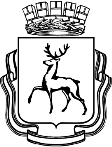 АДМИНИСТРАЦИЯ ГОРОДА НИЖНЕГО НОВГОРОДАМуниципальное бюджетное  общеобразовательное учреждение«Школа № 177»Положение  о  школьной  службе  медиации1. Общие положения1.1.  Служба медиации является структурным подразделением МБОУ «Школа №177», которое объединяет учащихся (воспитанников), педагогов и других участников образовательного процесса, заинтересованных в разрешении конфликтов и развитии практики восстановительной медиации в образовательном учреждении.1.2. Служба медиации является альтернативой другим способам реагирования на споры, конфликты несовершеннолетних. Результаты работы службы примирения и достигнутое соглашение конфликтующих сторон должны учитываться в случае вынесения административного решения по конфликту или правонарушению.1.3. Служба медиации является приоритетным способом реагирования, то есть сторонам конфликта предлагается в первую очередь обратиться в службу медиации, а при их отказе или невозможности решить конфликт путем переговоров и медиации образовательное учреждение может применить другие способы решения конфликта и/или меры воздействия.1.4. Служба медиации  создаётся из учащихся (воспитанников) 7-11 классов, прошедших обучение проведению восстановительной медиации. Руководитель службы назначается из педагогов и/или специалистов образовательного учреждения приказом директора.1.5. Служба медиации осуществляет свою деятельность на основании Федерального закона №273-ФЗ от 29.12.2012 «Об образовании в Российской Федерации», данного Положения, а также в соответствии с «Национальной стратегией действий в интересах детей на 2012-2017 годы», «Планом первоочередных мероприятий по реализации важнейших положений Национальной стратегии действий в интересах детей на 2012 – 2017 годы», ФГОС основного (полного) образования и «Стандартами восстановительной медиации» от 2009 года, Рекомендаций Министерства образования Нижегородской области «Об организации служб школьной медиации в образовательных учреждениях (приказ от 18.11. 2013 г. № ВК – 844/07)2. Цели и задачи службы медиации 2.1.  Целями службы медиации являются:2.1.1. распространение среди участников образовательного процесса цивилизованных форм разрешения споров и конфликтов (восстановительная медиация, переговоры и другие способы); 2.1.2. помощь участникам образовательного процесса в разрешении споров и конфликтных ситуаций на основе принципов и технологии восстановительной медиации; 2.1.3. организация в образовательном учреждении некарательного реагирования на конфликты, проступки, противоправное поведение и правонарушения несовершеннолетних на основе принципов и технологии восстановительной медиации.2.2.  Задачами службы медиации являются:2.2.1.  проведение программ восстановительного разрешения конфликтов и административных правонарушений (восстановительных медиаций) для участников споров, конфликтов и административных правонарушений  - несовершеннолетних; 2.2.2.  обучение учащихся (воспитанников) и других участников образовательного процесса цивилизованным методам урегулирования конфликтов и осознания ответственности; 2.2.3. организация просветительных мероприятий и информирование участников образовательного процесса о миссии, принципах и технологии восстановительной медиации;3. Принципы деятельности службы медиации 3.1.  Деятельность службы медиации основана на следующих принципах:  3.1.1.  Принцип добровольности, предполагающий как добровольное участие учащихся (воспитанников) в организации работы службы, так и обязательное согласие сторон, вовлеченных в конфликт, на участие в примирительной программе. Допускается направление педагогом (классным руководителем) сторон конфликта и их законных представителей на предварительную встречу с медиатором, после которой стороны могут участвовать или не участвовать в программе восстановительного разрешения конфликта; 3.1.2.  Принцип конфиденциальности, предполагающий обязательство службы примирения не разглашать полученные в процессе медиации сведения за исключением примирительного договора (по согласованию с участниками встречи и подписанный ими). Также исключение составляет ставшая известная медиатору информация о готовящемся преступлении; 3.1.3.  Принцип нейтральности, запрещающий службе примирения принимать сторону какого-либо участника конфликта (в том числе администрации). Нейтральность предполагает, что служба примирения не выясняет вопрос о виновности или невиновности той или иной стороны, а является независимым посредником, помогающим сторонам самостоятельно найти решение. Если медиатор понимает, что не может сохранять нейтральность из-за личностных взаимоотношений с кем-либо из участников, он должен отказаться от медиации или передать ее другому медиатору.4. Порядок формирования службы медиации 4.1. В состав службы медиации  могут входить учащиеся (воспитанники) 7-11 классов, прошедшие обучение проведению восстановительной медиации. 4.2. Руководителем службы является заместитель директора; куратором (социальный педагог, психолог или иной работник образовательного учреждения), прошедшие обучение проведению восстановительной медиации, на которых возлагаются обязанности по руководству и курированию службы медиации приказом директора образовательного учреждения.4.3. Родители дают письменное согласие на работу своего ребенка в качестве ведущих примирительных встреч (медиаторов). 5. Порядок работы службы медиации5.1. Служба медиации может получать информацию о случаях конфликтного или криминального характера от педагогов, учащихся, администрации образовательного учреждения, членов службы примирения, родителей.5.2. Служба медиации принимает решение о возможности или невозможности примирительной программы в каждом конкретном случае самостоятельно, в том числе на основании предварительных встреч со сторонами конфликта. При необходимости о принятом решении информируются должностные лица образовательного учреждения.5.3. Программы восстановительного разрешения конфликтов (восстановительная медиация) проводится только в случае согласия конфликтующих сторон на участие. При несогласии сторон, им могут быть предложены психологическая помощь или другие существующие в образовательном учреждении формы работы. 5.4. Переговоры с родителями и должностными лицами проводит руководитель (куратор) службы примирения.5.5. Медиатор вправе отказаться от проведения медиации в случае недостаточной квалификации, или невозможности обеспечить безопасность процесса. В этом случае образовательное учреждение может использовать иные педагогические технологии.5.6. Служба медиации самостоятельно определяет сроки и этапы проведения программы в каждом отдельном случае.5.7. В случае если в ходе примирительной программы конфликтующие стороны пришли к соглашению, достигнутые результаты фиксируются в письменном примирительном договоре.5.8. При необходимости служба медиации передает копию примирительного договора администрации образовательного учреждения.5.9. Служба медиации помогает определить способ выполнения обязательств, взятых на себя сторонами в примирительном договоре, но не несет ответственность за их выполнение. При возникновении проблем в выполнении обязательств, служба медиации может проводить дополнительные встречи сторон и помочь сторонам осознать причины трудностей и пути их преодоления.5.10. При необходимости служба медиации информирует участников примирительной программы о возможностях других специалистов (социального педагога, психолога, специалистов учреждений социальной сферы, социально-психологических центров).5.11. Деятельность службы медиации фиксируется в отчетах, которые являются внутренними документами службы.5.12. Руководитель (куратор) службы информирует родителей о проведении процедуры медиации, а в случаях, когда одной из конфликтующих сторон причинён материальный ущерб, присутствие родителей на примирительной встрече или их согласие на проведение медиации в их отсутствие является обязательным.5.13. Служба медиации рекомендует участникам конфликта на время проведения процедуры медиации воздержаться от обращений в вышестоящие инстанции.6. Организация деятельности службы медиации6.1.  Службе медиации администрация образовательного учреждения предоставляет помещение для сборов и проведения примирительных программ, а также возможность использовать иные ресурсы образовательного учреждения (оборудование, оргтехнику, канцелярские принадлежности, средства информации и другие).6.2. Оплата работы руководителя и куратора службы медиации может осуществляться из стимулирующей части фонда оплаты труда образовательного учреждения или из иных источников.6.3. Сопровождение деятельности школьной службы медиации может осуществляться с  центром родительской культуры «Исток»  по договору о сотрудничестве.6.4. Должностные лица образовательного учреждения оказывают службе медиации содействие в распространении информации о деятельности службы среди педагогов и учащихся (воспитанников).6.5.  Служба медиации в рамках своей компетенции взаимодействует с педагогом-психологом, социальным педагогом и другими специалистами образовательного учреждения.6.6. Администрация образовательного учреждения содействует службе медиации в организации взаимодействия с педагогами образовательного учреждения, а также социальными службами и другими организациями. Администрация поддерживает обращения педагогов и учащихся (воспитанников) в службу примирения, а также содействует освоению ими навыков восстановительного разрешения конфликтов.6.7. В случае если стороны согласились на примирительную встречу (участие в восстановительной медиации), то применение административных санкций в отношении данных участников конфликта приостанавливаются. Решение о необходимости возобновления административных действий принимается после получения информации о результатах работы службы примирения и достигнутых договоренностях сторон.6.8. Администрация образовательного учреждения поддерживает участие руководителя, куратора и медиаторов службы медиации в части повышении их квалификации.6.9. Служба медиации может вносить на рассмотрение администрации предложения по снижению конфликтности в образовательном учреждении.7. Заключительные положения7.1. Настоящее положение вступает в силу с момента утверждения.7.2. Изменения в настоящее положение вносятся директором образовательного учреждения по предложению службы медиации, управляющего совета или органов самоуправления.7.3. Вносимые изменения не должны противоречить «Стандартам восстановительной медиации».ПРИНЯТО на педагогическом совете МБОУ«Школа № 177» «30» августа 2017 года 							Протокол № 1УТВЕРЖДЕНОприказом директора МБОУ «Школа № 177»УТВЕРЖДЕНОприказом директора МБОУ «Школа № 177»от 11.09.2017 г.от ________________________ г.№ 496/1-О№ __________________________